ЛУЦЬКА РАЙОННА  РАДА  ВОЛИНСЬКОЇ  ОБЛАСТІРІШЕННЯПро передачу  майна спільної власності територіальних громад сіл, селищ та міст Луцького району Волинської області у комунальну власність Боратинської сільської територіальної громади Відповідно статті 43, пункту 5 статті 60 Закону України «Про місцеве самоврядування в Україні», постанови КМУ від 21.09.1998 №1482«Про передачу об'єктів права державної та комунальної власності», клопотання Боратинської сільської територіальної громади від 06.10.2021 №850/03-28/1-21, рекомендації постійної комісії з питань використання майна спільної власності територіальних громад сіл, селищ, міст району від 06.10.2021 №13/8 «Про проєкт рішення «Про передачу  майна спільної власності територіальних громад сіл, селищ та міст Луцького району Волинської області у комунальну власність Боратинської сільської територіальної громади», районна рада вирішила:1.Передати зі спільної власності територіальних громад сіл, селищ і міст  району у комунальну власність Боратинської сільської територіальної громади автомобіль марки RENAULT, модель KANGOO,  реєстраційний номер АС 3960 ВТ, рік випуску 2014, номер шасі VFIFW17B550611485.2. Рекомендувати Боратинській сільській територіальній громаді, КП «Райтеплобуд» здійснити необхідні організаційно-правові заходи щодо приймання – передачі майна, вказаного у пункті 1 цього рішення згідно з чинним законодавством.3. В місячний термін у встановленому законом порядку подати акти-приймання – передачі голові районної ради на затвердження.4. Контроль за виконанням цього рішення покласти на заступника голови районної ради та постійну комісію з питань використання майна спільної власності територіальних громад сіл, селищ, міст району.Голова районної ради                                              Олександр ОМЕЛЬЧУКМатвійчук 247077Дата оприлюднення 12.10.202108.10.2021Луцьк№ 8/4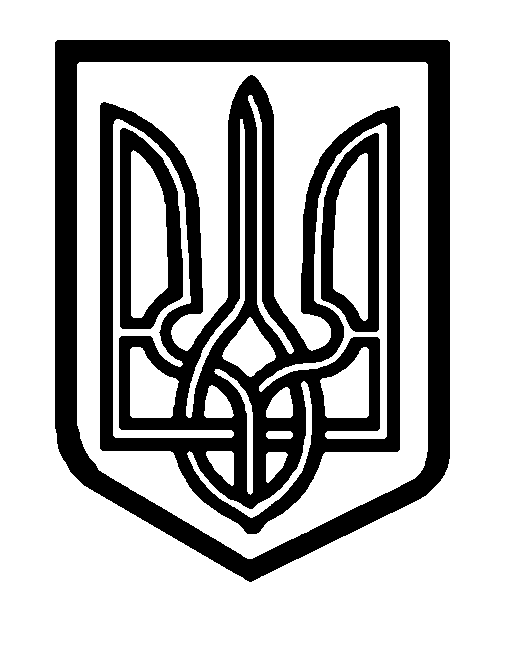 